УКРАЇНАПАВЛОГРАДСЬКА   МІСЬКА  РАДАДНІПРОПЕТРОВСЬКОЇ  ОБЛАСТІ(__ сесія VІІІ скликання)ПРОЄКТ  РІШЕННЯвід 05.12.2023р. 		                                                  №_________Про надання дозволу на розроблення документації  із землеустрою з метою підготовки лотів до проведення земельних торгівКеруючись п.п.34 ч.1 ст.26 Закону України «Про місцеве самоврядування в Україні», ст.ст.12, 41, 93, 116, 123, 124, 134-139 Земельного кодексу України, Постановою Кабінету міністрів України від 17.10.2012р. №1051 «Про затвердження Порядку ведення Державного земельного кадастру», рішенням 34 сесії VII скликання від 13.02.2018р. №1062-34/VII               «Про затвердження переліку назв вулиць, провулків, проїздів, проспектів, бульварів, площ              у місті Павлоград», рішенням 31 сесії VIIІ скликання від 13.12.2022р. №829-31/VIIІ                   «Про перейменування вулиць та провулків міста Павлоград», рішенням сесії Павлоградської міської ради від 05.12.2023р. №______ «Про внесення змін до переліку земельних ділянок державної чи комунальної власності або прав на них, які виставляються на земельні торги окремими лотами»,  міська радаВ И Р І Ш И Л А:1. Дати дозвіл на розроблення проекту землеустрою щодо відведення земельних ділянок:1.1 Павлоградській міській раді (ідентифікаційний код хххххххх), цільове  призначення - для будівництва та обслуговування будівель торгівлі, вид цільового призначення земель (КВЦПЗ) - 03.07 - (для будівництва та обслуговування будівель торгівлі),                                     вул. Європейська,  в районі будівлі №13 б, площею 0,0200 га (умовно), із земель міської ради, які не надані у власність та користування, землі житлової та громадської забудови,                                      для формування лоту з продажу на земельних торгах.1.2 Павлоградській міській раді (ідентифікаційний код хххххххх), цільове                                            призначення - для будівництва та обслуговування будівель торгівлі, вид цільового призначення земель (КВЦПЗ) - 03.07 - (для будівництва та обслуговування будівель торгівлі), на вул. Войнової, в районі будівлі №3, площею 0,0100 га (умовно), із земель міської ради,               які не надані у власність та користування, землі житлової та громадської забудови,                            для формування лоту з продажу на земельних торгах.1.3. Павлоградській міській раді (ідентифікаційний код хххххххх), цільове      призначення - для будівництва та обслуговування будівель торгівлі, вид цільового призначення земель  (КВЦПЗ) - 03.07 - (для будівництва та обслуговування будівель торгівлі), на вул. Леоніда Каденюка, в районі магазину АТБ, площею 0,0100 га (умовно),                   із земель міської ради, які не надані у власність та користування, землі житлової та громадської забудови, для формування лоту з продажу на земельних торгах.1.4  Павлоградській міській раді (ідентифікаційний код хххххххх), цільове              призначення - під розміщення автотранспортного підприємства, вид цільового призначення земель (КВЦПЗ) - 12.04 - (для розміщення та експлуатації будівель і споруд автомобільного транспорту та дорожнього господарства), на вул.Терьошкіна, в районі будівлі № 6,                  площею 1,5000 га (умовно),  із земель міської ради, які не надані у власність та користування, землі промисловості, транспорту, електронних комунікацій, енергетики, оборони та іншого призначення, для формування лоту з продажу на земельних торгах.1.5 Павлоградській міській раді (ідентифікаційний код хххххххх), цільове               призначення - для будівництва та обслуговування адміністративних будинків, офісних будівель компаній, які займаються підприємницькою діяльністю, пов’язаною з отриманням прибутку, вид цільового призначення земель (КВЦПЗ) - 03.10 - (для будівництва та обслуговування адміністративних будинків, офісних будівель компаній, які займаються підприємницькою діяльністю, пов’язаною з отриманням прибутку), на вул. Полтавська,                     в районі будівлі №127В/4, площею 0,0150 га (умовно),  із земель міської ради, які не надані               у власність та користування, землі житлової та громадської забудови, для формування лоту                  з продажу на земельних торгах.1.6 Павлоградській міській раді (ідентифікаційний код хххххххх), цільове  призначення - для будівництва та обслуговування будівель торгівлі, вид цільового призначення земель (КВЦПЗ) - 03.07 - (для будівництва та обслуговування будівель торгівлі),                                     просп. Шахтобудівників,  в районі будівлі №3-В, площею 0,0050 га (умовно), із земель міської ради, які не надані у власність та користування, землі житлової та громадської забудови,                  для формування лоту з продажу на земельних торгах.1.7 Павлоградській міській раді (ідентифікаційний код хххххххх), цільове              призначення - для будівництва і обслуговування паркінгів та автостоянок (без права капітальної забудови), вид цільового призначення земель  (КВЦПЗ) - 02.09- (для будівництва і обслуговування паркінгів та автостоянок на землях житлової та громадської забудови),                                                на просп. Шахтобудівників, в районі будинку № 1/2, площею 0,1500 га (умовно), із земель міської ради, які не надані у власність та користування, землі житлової та громадської забудови, для формування лоту з продажу на земельних торгах.1.8 Павлоградській міській раді (ідентифікаційний код хххххххх), цільове              призначення - для будівництва і обслуговування паркінгів та автостоянок (без права капітальної забудови) на землях житлової та громадської забудови, вид цільового призначення земель  (КВЦПЗ) - 02.09 - (для будівництва і обслуговування паркінгів та автостоянок на землях житлової та громадської забудови), на вул.Полтавська, в районі будинку № 160, площею 0,1500 га (умовно), із земель міської ради, які не надані у власність та користування, землі житлової та громадської забудови, для формування лоту з продажу                на земельних торгах.1.9 Павлоградській міській раді (ідентифікаційний код хххххххх), цільове                призначення - для будівництва і обслуговування паркінгів та автостоянок (без права капітальної забудови), вид цільового призначення земель  (КВЦПЗ) - 02.09- (для будівництва і обслуговування паркінгів та автостоянок на землях житлової та громадської забудови),                    на вул.Полтавська, в районі будівлі № 148, площею 0,1500 га (умовно), із земель міської ради, які не надані у власність та користування, землі житлової та громадської забудови,                          для формування лоту з продажу на земельних торгах.1.10 Павлоградській міській раді (ідентифікаційний код хххххххх), цільове призначення - для промислового використання, вид цільового призначення земель                    (КВЦПЗ) - 11.02 - (для розміщення та експлуатації основних, підсобних і допоміжних будівель та споруд підприємств переробної, машинобудівної та іншої промисловості),                     на вул.Харківська район будівлі № 8В, площею 0,2000 га (умовно), із земель міської ради, які не надані у власність та користування, землі промисловості, транспорту, зв'язку, енергетики, оборони та іншого призначення, для формування лоту з продажу на земельних торгах.1.11 Павлоградській міській раді (ідентифікаційний код хххххххх), цільове призначення - для будівництва та обслуговування будівель торгівлі, вид цільового призначення земель (КВЦПЗ) - 03.07 - (для будівництва та обслуговування будівель торгівлі),                                     вул. Дніпровська,  в районі будівлі № 541, площею 0,0150 га (умовно), із земель міської ради, які не надані у власність та користування, землі житлової та громадської забудови,                           для формування лоту з продажу на земельних торгах.2. Зобов'язати розробника землевпорядної документації забезпечити відображення переліку наявних на земельній ділянці обмежень у використанні та земельних сервітутів                       з обов'язковим внесенням до відомостей Державного земельного кадастру.3. Відділу земельно-ринкових відносин провести організаційні заходи щодо оголошення конкурсу на виконавця послуг щодо розроблення документації  із землеустрою земельних ділянок через електрону систему державних закупівель «ProZorro».4. Відповідальність щодо виконання даного рішення покласти на начальника відділу земельно-ринкових відносин.5. Загальне керівництво по виконанню даного рішення покласти на заступника міського голови за напрямком роботи.6. Контроль по виконанню даного рішення покласти на постійну депутатську комісію          з питань екології, землеустрою, архітектури, генерального планування та благоустрою.Міський голова                                                                                          Анатолій ВЕРШИНА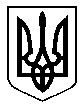 